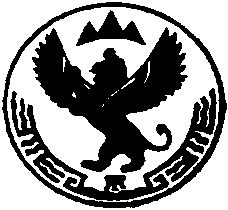 	А к т                                                     .  расследования обстоятельств непроизводственной травмы                                	от 09 марта 2004 годаФ.И.О. пострадавшего                                       Синкин  Василий  ВикторовичМесто работы	                                  Администрация МО «Турочакский район»Должность, профессия     	главный специалист по архитектуреНастоящий случай произошел               5 марта 2004 года.                 5 марта 2004 года в 19 часов  возвращаясь с работы домой был сбит легковым автомобилем под управлением водителя Зяблицкого Владимира Александровича, о чем было сообщено родственниками пострадавшего в районную больницу, отдел внутренних дел.                Несчастный случай произошел в районе конторы ТОО « Турочак », причиной которого был наезд на Синкина В.В. автомобиля, управляемого  Зяблицким В.А.               Водителем Зяблицким В.А. пострадавший Синкин В.В. был доставлен домой, оставлен у калитки. Самостоятельно пострадавший зайти домой не смог, помог сын.              Жена вызвала скорую помощь, был поставлен обезболивающий укол  и госпитализация была отложена до утра. А утром 6 марта скорая увезла его в больницу, где ему была оказана вторая медицинская помощь.  Несчастный случай произошел при возвращении Синкина В.В. домой по окончанию рабочего дня.Предложения по устранению причин, вызвавших непроизводственную травму:	Отделению ГАИ РОВД усилить работу по устранению случаев управления транспортом в нетрезвом состоянии, ужесточить ответственность за совершение нарушений.	Расследование проведено комиссией  9 марта 2004 года в составе:                 Бихлер Т.Л.- управделами администрации                 Сухаревой Е.Л.- гл. специалистом администрации, уполномоченной по охране труда администрации                Синкиной А.Ю.- вед. специалистом ОТСР по охране труда.	Подписи:	Т.Л.Бихлер	Е.Л.Сухарева                                                                                                   А.Ю. СинкинаРЕСПУБЛИКА АЛТАЙ АДМИНИСТРАЦИЯ МУНИЦИПАЛЬНОГО  ОБРАЗОВАНИЯ «ТУРОЧАКСКИЙ  РАЙОН»АЛТАЙ  РЕСПУБЛИКА ТУРАЧАК АЙМАК ДЕП МУНИЦИПАЛ  ТОЗОЛМО АДМИНИСТРАЦИЯЗЫ____________________________________________________________________________ПОСТАНОВЛЕНИЕ              					             JОПОт 26 сентября 2012 года № 795   с. ТурочакО внесении дополнений и изменений в Административный регламент предоставления муниципальной услуги «Выдача разрешения на право организации рынка на территории муниципального образования «Турочакский район»В связи с изменениями законодательства, на основании Федерального закона № 210-ФЗ «Об организации предоставления государственных и муниципальных услуг»ПОСТАНОВЛЯЮ:Внести следующие дополнения в Административный регламент предоставления муниципальной услуги «Выдача разрешения на право организации рынка на территории муниципального образования «Турочакский район», утвержденный Постановлением главы муниципального образования «Турочакский район» № 746 от 13 сентября 2012г. (Истоки № 38 от 20 сентября 2012г.): Пункт 1.4.1. дополнить абзацами следующего содержания: «- разъяснений в электронном виде в случаях обращения в электронном виде на адрес admn_turochak@mail.ru  или через интернет приемную на официальном сайте администрации www.turochak-altai.ru.»;Раздел 1 дополнить пунктом 1.4.4. следующего содержания:«1.4.4. В любое время с момента приема заявления заявитель имеет право на получение сведений о ходе предоставления муниципальной услуги при помощи телефона, средств сети «Интернет» на едином портале государственных и муниципальных услуг Республики Алтай, электронной почты или посредством личного посещения органа, участвующего в предоставлении муниципальной услуги.»;Раздел 3 дополнить пунктом 3.5. следующего содержания:«3.5. Состав административных процедур- Прием, регистрация документов;- Уведомление о приеме заявления к рассмотрению либо уведомление о необходимости устранения нарушений в оформлении заявления и (или) предоставления отсутствующих документов;- Проверка полноты и достоверности сведений о заявителе;- Подготовка проекта постановления администрации;- Уведомление заявителя о принятом решении;- Выдача разрешения на право организации розничного рынка;- Принятие решения о продлении срока действия разрешения;Пункт 5.8. изложить в следующей редакции:«В случае поступления жалобы в Администрацию муниципального образования «Турочакский район» и органы Администрации муниципального образования «Турочакский район» предоставляющие муниципальную услугу она подлежит рассмотрению должностным лицом, наделенным полномочиями по рассмотрению жалоб, в течение  пятнадцати рабочих дней со дня ее регистрации, а в случае обжалования отказа органа или должностного лица предоставляющего муниципальную услугу в приеме документов у заявителя либо в исправлении допущенных опечаток и ошибок или у случае обжалования нарушения установленного срока таких исправлений – в течение пяти рабочих дней со дня ее регистрации».Глава муниципального образования«Турочакский район»							Н.Я. Болтухин